Gold Standard for the Global GoalsTemplate – CO2-Fixation for Afforestation and Reforestation Projects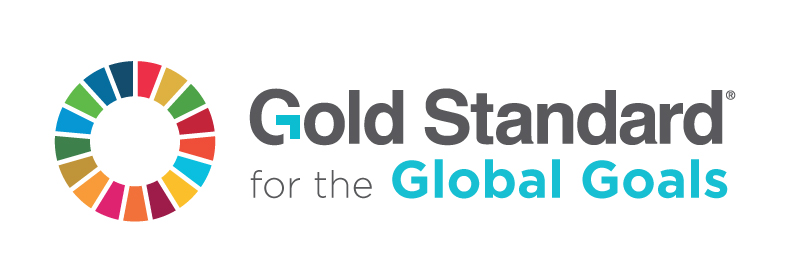 Version 1 – July 2017A. 1. 	Title of the project Title: Date: Version no.: Gold Standard ID:	SECTION B. LONG-TERM CO2-FIXATION
>>Please outline how your project meets each of the following requirements, referring to any supporting documentation where necessaryCopy this table for the different growth-models. The detailed year-by-year growth-models shall be reflected in the ClimateProjects system or in a separated spreadsheet.Long-term CO2-Fixation tree biomass
Present CO2-FixationCopy this table for different forest inventories of the Modelling Units (MUs). 
The detailed year-by-year growth-models shall be reflected in the ClimateProjects system or in a separated spread sheet.Present CO2-fixationSummary of a forest inventoryExisting ‘tree biomass’ from the carbon stock of the Baseline that is not removed shall be reflected in the growth-model. Relevant	 Not relevant...A realistic survival-rate shall be reflected in the growth-model....Growth-model ID	… e.g. Mixed oak 01… e.g. Mixed oak 01Applied for MUs… This growth-model applies to the following Modelling Units (MUs) - e.g. 001, 002, 003, etc. … This growth-model applies to the following Modelling Units (MUs) - e.g. 001, 002, 003, etc. Calculation model Option 1 - Selective harvesting       Option 1 - Conservation forest        Option 2 - Rotation forestry Option 1 - Selective harvesting       Option 1 - Conservation forest        Option 2 - Rotation forestryTime period… years until the equilibrium or average stand biomass is reached.… years until the equilibrium or average stand biomass is reached.Long-term CO2-Fixation tree biomassIn the unit: [m3/ha] or [tdm/ha]Long-term value: …       m3/ha     tdm/haLong-term CO2-Fixation tree biomassIn the unit: [m3/ha] or [tdm/ha]Growth-model: Project-specific      Regional      National      International     Long-term CO2-Fixation tree biomassIn the unit: [m3/ha] or [tdm/ha]Reference: …Justification of growth-model:… How does this value provide the most accurate information for the project?… How does this value provide the most accurate information for the project?BEFValue: … BEFDefault value:  Project-specific      Regional      National      International      Gold StandardBEFReference: …Justification of value:… … Wood densityValue: … Wood densityDefault value:  Project-specific      Regional      National      International      Gold StandardWood densityReference: …Justification of value:… … Root-to-Shoot ratioValue: … Root-to-Shoot ratioDefault value:  Project-specific      Regional      National      International      Gold StandardRoot-to-Shoot ratioReference: …Justification of value:… … Long-term CO2-Fixation [tCO2/ha]… tCO2/ha… tCO2/haThe number of sample plots of a forest inventory shall be sufficient to meet a MU precision with a maximum error of 20% at a 90% confidence interval. Where the error is above 20%, the additional difference shall be deducted. Provide an overview for which MUs this requirement was relevant and describe the adaptation....Forest inventory ID… Give this summary of a forest inventory an ID… Give this summary of a forest inventory an IDThis inventory is for the Modelling Unit (MU)……Size of the MU… haResponsible for the inventory
…  Name and contact details; email and phoneDate of inventory…  month and yearResponsible for the inventory
…  Name and contact details; email and phoneShape of sample plots Circular      Rectangular      Other, …Responsible for the inventory
…  Name and contact details; email and phoneSize of sample plots… m2Responsible for the inventory
…  Name and contact details; email and phoneNumber of sample plots…Responsible for the inventory
…  Name and contact details; email and phonePrecision level… %Responsible for the inventory
…  Name and contact details; email and phoneSample plots with slopes >10% Yes      No     Responsible for the inventory
…  Name and contact details; email and phoneName of reference document…  Spread sheet where the inventory is documentedResponsible for the inventory
…  Name and contact details; email and phoneResult of the inventory		… m3 stem volume per ha… m3 stem volume per haInventory was executed in order to adapt the growth-model… … How does the inventory adapt / confirm the growth-modelThis inventory leads to a     confirmation   adaptation   of the existing growth-model.
… description / justificationThis inventory leads to a     confirmation   adaptation   of the existing growth-model.
… description / justificationPresent CO2-fixation… tCO2/ha… tCO2/ha